o become an integral part in the growth and expansion of a company by bringing quality work andattaining company objectives as well as to fulfill my dreamsFirst Name of Application CV No 1639596Whatsapp Mobile: +971504753686 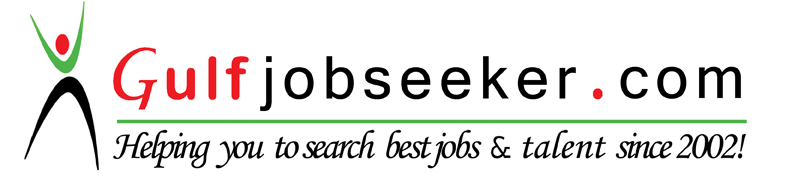 To get contact details of this candidate Purchase our CV Database Access on this link.http://www.gulfjobseeker.com/employer/services/buycvdatabase.php _____________________________________________________________________________________CAREER OBJECTIVEDetermined individual seeking an entry level position in the field of cooking leading to line cook responsibilities.Key Competencies and SkillsAble to understand all instructions regarding to cooking.Able to work independently and under pressure.Able to read and follow all recipes and menus.Very good in communication and writing skills.WORK EXPERIENCESPosition                          :       CookCompany                        :       Emirates International Restaurant LLC (CHILIS)                                                 24 Dec 2011 -  23 Dec 2015Duties and ResponsibilitiesTo ensure that all guest received an unforgettable meal.Prepares all menu items according to quantity menus.Mixes and cook’s specialty dishes and delicate foods.Seasons foods by taste test and recipe.Maintains records of food used and supply on hand.Figures food cost and records on daily food cost sheet.Controlling stock rotation to ensure the kitchen and larder are always well stocked.Contacting suppliers and ordering vegetables, meats, kitchen and cleaning equipment.Ensuring that appropriate levels of hygiene and cleanliness are maintained in the kitchen.Self-motivated and organizedPosition                      :         Service CrewCompany                    :         Hillside Resort Hotel and Restaurant                                                May 2009 – Dec 2010Duties and ResponsibilitiesAll around Service Crew  Catering Services Set up the hall for wedding occasionAll around Service Crew.Catering Services.Set up the hall for wedding occasions.Process the order, generate bills and answer guest queries about deal offers and service time.Clean up the tables after the guests leave and set them for the next guests.Pack and serve warm food efficiently, in accordance with the order.Help in kitchen or with outdoor delivery where and when required.EDUCATIONAL BACKGROUD & TRAININGS2002-2003                          Dabubu Elementary School                                  San Agustin, Isabela Philippines2006-2007                          Dabubu High School                                               San Agustin, Isabela Philippines2007-2008                          Isabela State University                                          Echague, Isabela Phililippines                                            (Undergraduate of Business Administration)PERSONAL DATABirth Date               23 Feb 1990Nationality             Filipino    Sex                           MaleCivil Status              SingleReligion                   Born Again Christian